Bescheinigung nach § 23 Absatz 1 SV-VO über den SchallschutzVorhaben nach §§ 64 bis 66 i.V.m. § 68 Absatz 2 BauO NRW 2018: Bauherrschaft reicht Bescheinigung mit Anzeige des Baubeginns bei der Bauaufsichtsbehörde ein.Vorhaben nach § 63 BauO NRW 2018: Bescheinigung muss spätestens bei Baubeginn der Bauherrschaft vorliegen (Absatz 8).Zur Bescheinigung gehören:1. Prüfbericht(e) Nr.        bis       ; gilt nur wenn der Nachweis nicht von mir aufgestellt worden ist.2. aufgestellter bzw. geprüfter Nachweis zum SchallschutzVerteiler:      Vor- und Nachname der/des saSVBürobezeichnungPrüf-Nr.: / Az:      AnschriftI.	Angaben zum Bauvorhaben1. Genaue Bezeichnung:I.	Angaben zum Bauvorhaben1. Genaue Bezeichnung:I.	Angaben zum Bauvorhaben1. Genaue Bezeichnung:I.	Angaben zum Bauvorhaben1. Genaue Bezeichnung:2. Bauort:(Anschrift)2. Bauort:(Anschrift)2. Bauort:(Anschrift)2. Bauort:(Anschrift)3. Bauherrschaft (§ 53 BauO NRW 2018):(Name, Vorname)(Anschrift)3. Bauherrschaft (§ 53 BauO NRW 2018):(Name, Vorname)(Anschrift)3. Bauherrschaft (§ 53 BauO NRW 2018):(Name, Vorname)(Anschrift)3. Bauherrschaft (§ 53 BauO NRW 2018):(Name, Vorname)(Anschrift)4. Entwurfsverfassende (§ 54 Absatz 1 BauO NRW 2018):(Name, Vorname)(Anschrift)4. Entwurfsverfassende (§ 54 Absatz 1 BauO NRW 2018):(Name, Vorname)(Anschrift)5. Fachplanerin/Fachplaner (1)
(§ 54 Absatz 2 BauO NRW 2018):(Name, Vorname)(Anschrift)5. Fachplanerin/Fachplaner (1)
(§ 54 Absatz 2 BauO NRW 2018):(Name, Vorname)(Anschrift)II.	Ergebnis der Prüfung	Der von mir aufgestellte Nachweis über den Schallschutz erfüllt die Anforderungen. (2)	Der von der Fachplanerin/dem Fachplaner (Nr. 5.) aufgestellte und von mir geprüfte Nachweis über den Schallschutz erfüllt die Anforderungen. (2)II.	Ergebnis der Prüfung	Der von mir aufgestellte Nachweis über den Schallschutz erfüllt die Anforderungen. (2)	Der von der Fachplanerin/dem Fachplaner (Nr. 5.) aufgestellte und von mir geprüfte Nachweis über den Schallschutz erfüllt die Anforderungen. (2)II.	Ergebnis der Prüfung	Der von mir aufgestellte Nachweis über den Schallschutz erfüllt die Anforderungen. (2)	Der von der Fachplanerin/dem Fachplaner (Nr. 5.) aufgestellte und von mir geprüfte Nachweis über den Schallschutz erfüllt die Anforderungen. (2)II.	Ergebnis der Prüfung	Der von mir aufgestellte Nachweis über den Schallschutz erfüllt die Anforderungen. (2)	Der von der Fachplanerin/dem Fachplaner (Nr. 5.) aufgestellte und von mir geprüfte Nachweis über den Schallschutz erfüllt die Anforderungen. (2)III. Unterschrift(Ort, Datum)                (Rundstempel)                (Rundstempel)(Unterschrift (3) und ggf. Bürologo)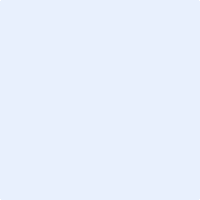 